Μήνυμα της Εκπαιδευτικού Δήμητρας Σταυροπούλου Πληροφορικής ΠΕ86:Καλημέρα! Tα μαθήματα είναι κλειστά για λόγους Προσωπικών Δεδομένων και προφύλαξης της κοινότητας των μαθητών, απαιτείται λοιπόν οι μαθητές να έχουν δημιουργήσει λογαριασμό στο Πανελλήνιο Σχολικό δίκτυο. Συνεχίζοντας στο ρυθμό των μαθημάτων μας, δηλαδή 1 φορά την εβδομάδα, θα ανεβαίνει 1 δραστηριότητα (εργασία επανάληψης/εμπέδωσης) ανά εβδομάδα. Έτσι και αλλιώς, η διαδικασία της τηλεκπαίδευσης είναι μέρος της Πληροφορικής, ή αλλιώς της Επιστήμης των Υπολογιστών,και κάθε μας προσπάθεια για αυτήν, ενισχύει τον Ψηφιακό μας Γραμματισμό!!Σας περιμένω όλους να τα λέμε ψηφιακά! 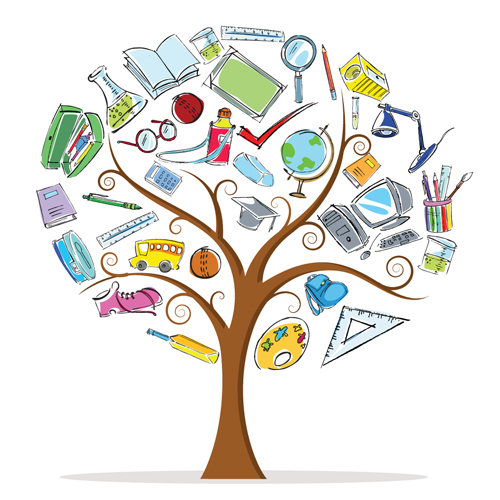 Πληροφορική Α’ τάξηhttps://eclass.sch.gr/courses/9030363104/Πληροφορική Β’ τάξηhttps://eclass.sch.gr/courses/9030363105/Πληροφορική Γ’ τάξηhttps://eclass.sch.gr/courses/9030363106/Πληροφορική Δ’ τάξηhttps://eclass.sch.gr/courses/9030363107/Πληροφορική Ε’ τάξηhttps://eclass.sch.gr/courses/9030363108/Πληροφορική Στ’ τάξηςhttps://eclass.sch.gr/courses/9030363109/